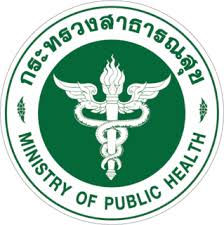 รายงานการวิเคราะห์ความเสี่ยงเกี่ยวกับการปฏิบัติงานที่อาจเกิดผลประโยชน์ทับซ้อนประจำปีงบประมาณ 2562สำนักงานสาธารณสุขอำเภอแม่ลาน  จังหวัดปัตตานี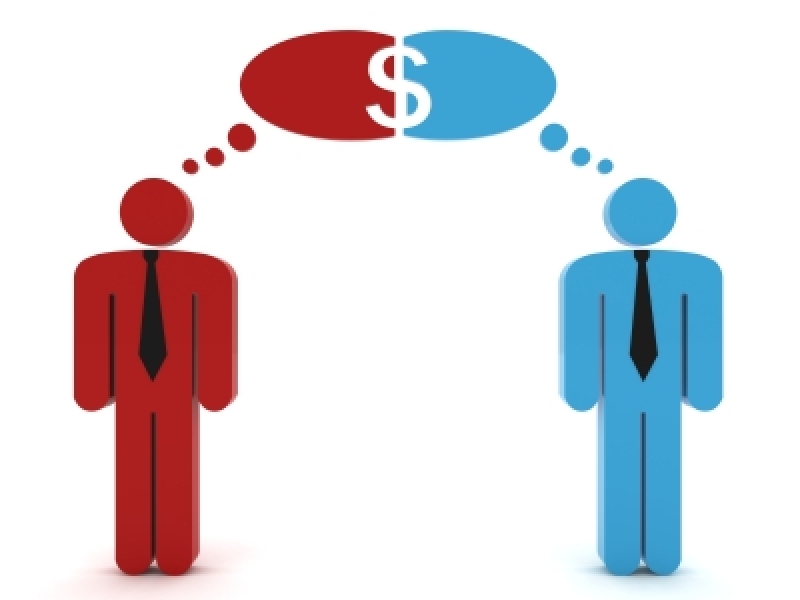 คำนำสำนักงานสาธารณสุขอำเภอแม่ลาน จังหวัดปัตตานี ได้ดำเนินการวิเคราะห์ความเสี่ยงเกี่ยวกับการปฏิบัติงานที่อาจเกิดผลประโยชน์ทับซ้อน โดยวิเคราะห์ความเสี่ยงเกี่ยวกับการปฏิบัติงานที่อาจจะเกิดผลประโยชน์ซ้อนตามมาตรฐาน COSO (The Committee of Sponsoring Organization of the Tread way Commission) เพื่อกำหนดมาตรการสำคัญเร่งด่วนเชิงรุกในการป้องกันการทุจริต การบริหารงานที่โปร่งใสตรวจสอบได้ และแก้ไขปัญหาการกระทำผิดวินัยของเจ้าหน้าที่รัฐที่เป็นปัญหาสำคัญและพบบ่อย นอกจากนี้ยังหาความเสี่ยงเกี่ยวกับการปฏิบัติงานที่อาจเกิดผลกระทบทับซ้อน มากำหนดเป็นคู่มือป้องกันผลประโยชน์ทับซ้อนสำนักงานสาธารณสุขอำเภอแม่ลาน จังหวัดปัตตานีสำนักงานสาธารณสุขอำเภอแม่ลาน20 มีนาคม 2562สารบัญหน้าคำนำ											กสารบัญ											ขบทที่ 1 บทนำหลักการและเหตุผล							          4          1.2วัตถุประสงค์								          6บทที่ 2 การวิเคราะห์ความเสี่ยงด้านผลประโยชน์ทับซ้อน2.1 การวิเคราะห์ความเสี่ยงด้านผลประโยชน์ทับซ้อน			                     7(Risk Assessment for Conflict of Interest)2.2 การวิเคราะห์ความเสี่ยงด้านผลประโยชน์ทับซ้อน				          9สำนักงานสาธารสุขอำเภอแม่ลาน(RiskAssessment for Conflict of Interest)บทที่ 3 มาตรการแนวทางเพื่อปรับปรุงขั้นตอนในการป้องกันผลประโยชน์ทับซ้อน                12ปีงบประมาณ 2562บทที่1บทนำหลักการและเหตุผล		การมีผลประโยชน์ทับซ้อนถือเป็นการทุจริตคอร์รัปชั่นอีกประเภทหนึ่ง เพราเป็นการแสวงหาผลประโยชน์ส่วนบุคคลโดยการละเมิดต่อกฎหมายหรือจริยธรรมด้วยการใช้อำนาจในตำแหน่งหน้าที่ไปแทรกแซงการใช้ดุลยพินิจในกระบวนการตัดสินใจของเจ้าหน้าที่รัฐ จนทำให้เกิดการละทิ้งคุณธรรมในการปฏิบัติหน้าที่สาธารณะ ขาดความเป็นอิสระ ความเป็นกลางและความเป็นธรรม จนส่งผลกระทบต่อประโยชน์สาธารณะของสวนรวม และทำให้ผลประโยชน์หลักขององค์กร หน่วยงาน สถาบันและสังคมต้องสูญเสียไป โดยผลประโยชน์ที่สูญเสียไปอาจอยู่ในรูปของผลประโยชน์ทางการเงิน คุณภาพการให้บริการ ความเป็นธรรมในสังคม รวมถึงคุณค่าอื่นๆ ตลอดจนโอกาสในอนาคตตั้งแต่ระดับองค์กรจนถึงระดับสังคม อย่างไรก็ตามท่ามกลางผู้ที่จงใจกระทำความผิด ยังพบผู้กระทำความผิดโดยไม่เจตนาหรือไม่มีความรู้ดังกล่าวอีก เป็นจำนวนมากจนนำไปสู่การถูกกล่าวหาเรียนร้องเรื่องทุจริตหรือถูกลงโทษทางอาญา ผลประโยชน์ทับซ้อน หรือความขัดแย้งกันระหว่างผลประโยชน์ส่วนตนและประโยชน์ส่วนรวม  (Conflict of interest : COI) เป็นประเด็นปัญหาทางการบริหารภาครัฐในปัจจุบันที่เป็นบ่อเกิดของปัญหาการทุจริตประพฤติมิชอบ ในระดับที่รุนแรงขึ้น และยังสะท้อนปัญหาการขาดหลักธรรมาภิบาลและเป็นอุปสรรคต่อการพัฒนาประเทศอีกด้วย		สำนักงานสาธารณสุขอำเภอมายอ ได้ดำเนินการวิเคราะห์ความเสี่ยงเกี่ยวกับการปฏิบัติงานที่อาจเกิดผลประโยชน์ทับซ้อน โดยวิเคราะห์ความเสี่ยงเกี่ยวกับการปฏิบัติงานที่อาจเกิดประโยชน์ทับซ้อนตามมาตรฐาน COSO (The Committee of sp0nsoring Organization of the Tread Way Commission) เป็นกรอบการวิเคราะห์ความเสี่ยงเกี่ยวกับผลประโยชน์ทับซ้อน การวิเคราะห์ความเสี่ยง หมายถึง กระบวนการวิเคราะห์ความเสี่ยงที่เป็นระบบในการบริหารปัจจัยควบคุมกระบวนการปฏิบัติงาน เพื่อลดมูลเหตุของโอกาสที่จะทำให้เกิดความเสียหายจากการปฏิบัติงานที่อาจเกิดผลประโยชน์ทับซ้อน หมายถึง สภาวการณ์ หรือข้อเท็จจริงที่บุคคลไม่ว่าจะเป็นนักการเมือง ข้าราชการ พนักงานบริษัท หรือผู้บริหารซึ่งมีอำนาจหน้าที่เจ้าหน้าที่ของรัฐ ปฏิบัติหน้าที่ในตำแหน่งหน้าที่บุคคลนั้นรับผิดชอบอยู่ และส่งผลกระทบต่อส่วนรวม ซึ่งการกระทำนั้นอาจเกิดขึ้นอย่างรู้ตัวหรือไม่รู้ตัว ทั้งเจตนา และไม่เจตนา และมีรูปแบบที่หลากหลายไม่จำกัดอยู่ในรูปของตัวเงินหรือทรัพย์สินเท่านั้น แต่รวมถึงประโยชน์อื่นๆที่ไม่ใช่ในรูปแบบตัวเงินหรือทรัพย์สินก็ได้ อาทิการแต่งตั้งพรรคพวกเข้าไปดำรงตำแหน่งในองค์กรต่างๆ ทั้งในหน่วยงานราชการ รัฐวิสาหกิจ และบริษัทจำกัดหรือการที่บุคคลผู้มีอำนาจหน้าที่ตัดสินใจให้ญาติพี่น้องหรือบริษัทที่ตนมีส่วนได้ส่วนเสียได้รับสัมปทานหรือผลประโยชน์ จากทางราชการโดยมิชอบ ส่งผลให้บุคคลนั้นขาดการตัดสินใจที่เที่ยงธรรม เนื่องจากยึดผลประโยชน์ส่วนหลักเป็นหลัก ผลเสียเกิดขึ้นกับประเทศชาติ การกระทำแบบนี้เป็นการกระทำที่ผิดทางจริยธรรมและจรรยาบรรณประเภทของความเสี่ยงแบ่งออกเป็น๔ด้านดังนี้		1. ความเสี่ยงด้านกลยุทธ์ (Strategic Risk: S)หมายถึงความเสี่ยงเกี่ยวกับการบรรลุเป้าหมายและพันธะกิจในภาพรวมที่เกิดจากเปลี่ยนแปลงของสถานการณ์และเหตุการณ์ภายนอกที่ส่งผลต่อกลยุทธ์ที่กำหนดไว้และการปฏิบัติตามแผนกลยุทธ์ไม่เหมาะสมรวมถึงความไม่สอดคล้องกันระหว่างนโยบายเป้าหมายกลยุทธ์โครงสร้างองค์กรภาวการณ์แข่งขันทรัพยากรและสภาพแวดล้อมอันส่งผลกระทบต่อวัตถุประสงค์หรือเป้าหมายขององค์กร		2. ความเสี่ยงด้านการดำเนินงาน (Operational Risk: O)เกี่ยวข้องกับประสิทธิภาพประสิทธิผลหรือผลการปฏิบัติงานโดยความเสี่ยงที่อาจเกิดขึ้นเป็นความเสี่ยงเนื่องจากระบบงานภายในขององค์กร/กระบวนการเทคโนโลยีหรือนวัตกรรมที่ใช้/บุคลากร/ความเพียงพอของข้อมูลส่งผลต่อประสิทธิภาพประสิทธิผลในการดำเนินโครงการ		3. ความเสี่ยงด้านการเงิน (Financial Risk: F)เป็นความเสี่ยงเกี่ยวกับการบริหารงบประมาณและการเงินเช่นการบริหารการเงินที่ไม่ถูกต้องไม่เหมาะสมทำให้ขาดประสิทธิภาพและไม่ทันต่อสถานการณ์หรือเป็นความเสี่ยงที่เกี่ยวข้องกับการเงินขององค์การเช่นการประมาณการงบประมาณไม่เพียงพอและไม่สอดคล้องกับขั้นตอนการดำเนินการเป็นต้นเนื่องจากขาดการจัดหาข้อมูลการวิเคราะห์การวางแผนการควบคุมและการจัดทำรายงานเพื่อนำมาใช้ในการบริหารงบประมาณและการเงินดังกล่าว4. ความเสี่ยงด้านการปฏิบัติตามกฎหมาย/กฎระเบียบ (Compliance Risk: C)เกี่ยวข้องกับการปฏิบัติตามกฎระเบียบต่างๆโดยความเสี่ยงที่อาจเกิดขึ้นเป็นความเสี่ยงเนื่องจากความไม่ชัดเจนความไม่ทันสมัยหรือความไม่ครอบคลุมของกฎหมายกฎระเบียบข้อบังคับต่างๆรวมถึงการทำนิติกรรมสัญญาการร่างสัญญาที่ไม่ครอบคลุมการดำเนินงาน		การวิเคราะห์ความเสี่ยงเกี่ยวกับผลประโยชน์ทับซ้อนในครั้งนี้นำเอาความเสี่ยงในด้านต่างๆ
มาดำเนินการวิเคราะห์ตามกรอบมาตรฐาน COSO (The Committee of Sponsoring Organizations of the Tread way Commission) และตามบริบทความเสี่ยงด้านผลประโยชน์ทับซ้อนของสำนักงานปลัดกระทรวงสาธารณสุข การการวิเคราะห์ความเสี่ยงเกี่ยวกับผลประโยชน์ทับซ้อนนี้ จะช่วยให้สำนักงานสาธารณสุขอำเภอมายอ ทราบถึงความเสี่ยงด้านผลประโยชน์ทับซ้อนที่เกิดขึ้น สามารถกำหนดมาตรการสำคัญเร่งด่วนเชิงรุกในการป้องกันการทุจริต การบริหารงานที่โปร่งใส ตรวจสอบได้ และการแก้ไขปัญหาการกระทำผิดวินัยของเจ้าหน้าที่รัฐที่เป็นปัญหาสำคัญที่พบบ่อย นอกจากนี้ยังบรรลุเป้าหมายตามนโยบายสำคัญเร่งด่วน หรือภารกิจที่ได้รับมอบหมายเป็นพิเศษ (Agenda Based)วัตถุประสงค์		1. เพื่อสร้างสืบทอดวัฒนธรรมสุจริตและแสดงเจตจำนงสุจริตในการบริหารราชการให้เกิดความคิดแยกแยะผลประโยชน์ส่วนตนกับผลประโยชน์ส่วนรวม		๒. เพื่อแสดงความมุ่งมั่นในการบริหารราชการโดยใช้หลักธรรมาภิบาล		๓. เพื่อตรวจสอบการบริหารงานและการปฏิบัติราชการของเจ้าหน้าที่รัฐไม่ให้เกิดการแสวงหาผลประโยชน์ส่วนตัวในตำแหน่งหน้าที่อันมิควรได้โดยชอบตามกฎหมายให้ยึดมั่นในคุณธรรมจริยธรรมเป็นแบบอย่างที่ดียืนหยัดทำในสิ่งที่ถูกต้องเป็นธรรมถูกกฎหมายโปร่งใสและตรวจสอบได้		๔. เพื่อสร้างความเชื่อมั่นศรัทธาต่อการบริหารราชการแผ่นดินแก่ผู้รับบริการผู้มีส่วนได้ส่วนเสียและประชาชนส่วนที่ 2การวิเคราะห์ความเสี่ยงด้านผลประโยชน์ทับซ้อน1. การวิเคราะห์ความเสี่ยงด้านผลประโยชน์ทับซ้อน (Risk Assessment for Conflict of Interest)	การวิเคราะห์ความเสี่ยงด้านผลประโยชน์ทับซ้อน เป็นการวิเคราะห์ระดับโอกาสที่จะเกิดผลกระทบของความเสี่ยงต่างๆ เพื่อประเมินโอกาสและผลกระทบของความเสี่ยง และดำเนินการวิเคราะห์ และจัดลำดับความเสี่ยง โดยกำหนดเกณฑ์การประเมินมาตรฐานที่จะใช้ในการประเมินความเสี่ยง ด้านผลประโยชน์ทับซ้อน ได้แก่ระดับโอกาสที่จะเกิดความเสี่ยง (Likelihood) และความรุนแรงของ ผลกระทบ (Impact) และระดับความเสี่ยง ทั้งนี้ กำหนดเกณฑ์ในเชิงคุณภาพเนื่องจากเป็นข้อมูลเชิงพรรณนา ที่ไม่สามารถระบุเป็นตัวเลข หรือจำนวนเงินที่ชัดเจนได้เกณฑ์ระดับโอกาสที่จะเกิดความเสี่ยง (Likelihood) เชิงคุณภาพเกณฑ์ระดับความรุนแรงของผลกระทบ (Impact) เชิงคุณภาพ ที่ส่งผลกระทบด้านการดาเนินงาน (บุคลากร)		ระดับของความเสี่ยง (Degree of Risk) แสดงถึงระดับความสำคัญในการบริหารความเสี่ยง โดยพิจารณา จากผลคูณของระดับโอกาสที่จะเกิดความเสี่ยง (Likelihood) กับระดับความรุนแรงของผลกระทบ (Impact)ของความเสี่ยงแต่ละสาเหตุ (โอกาส × ผลกระทบ) กำหนดเกณฑ์ไว้ 4 ระดับ ดังนี้		ระดับของความเสี่ยง (Degree of Risk)	ในการวิเคราะห์ความเสี่ยงจะต้องมีการกำหนดแผนภูมิความเสี่ยง (Risk Profile) ที่ได้จาก การพิจารณาจัดระดับความสำคัญของความเสี่ยงจากโอกาสที่จะเกิดความเสี่ยง (Likelihood) และผลกระทบ ที่เกิดขึ้น (Impact) และขอบเขตของระดับความเสี่ยงที่สามารถยอมรับได้ (Risk Appetite Boundary) โดยที่ระดับความเสี่ยง= โอกาสในการเกิดเหตุการณ์ต่างๆ x ความรุนแรงของเหตุการณ์ต่างๆ(Likelihood x Impact)ซึ่งจัดแบ่งเป็น 4 ระดับสามารถแสดงเป็น Risk Profile แบ่งพื้นที่เป็น 4 ส่วน (4 Quadrant) ใช้เกณฑ์ในการจัดแบ่งดังนี้ตารางระดับของความเสี่ยง (Degree of Risk)2.2 การวิเคราะห์ความเสี่ยงด้านผลประโยชน์ทับซ้อน (Risk Assessment for conflict of interest)สำนักงานสาธารณสุขอำเภอมายอเมื่อพิจารณาโอกาส/ความถี่ที่เหตุการณ์ (likelihood) และความรุนแรงของผลกระทบ (Impact) ของแต่ละปัจจัยเสี่ยงแล้วนำผลที่ได้พิจารณาความสัมพันธ์ระหว่างโอกาสที่จะเกิดความเสี่ยง และผลกระทบของความเสี่ยงต่อกิจกรรม หรือภารกิจของหน่วยงานว่าก่อให้เกิดระดับความเสี่ยงในระดับใดในตารางความเสี่ยงซึ่งจะทำให้ทราบว่ามีความเสี่ยงใด เป็นความเสี่ยงสูงสุดที่จะต้องบริหารจัดการก่อน สำนักงานปลัดกระทรวงสาธารณสุขจึงกำหนดความเสี่ยงที่เกี่ยวกับผลประโยชน์ทับซ้อน จำนวน 3 ประเด็นหลัก ที่พบการกระทำผิดวินัยข้าราชการพลเรือนที่ได้รับการร้องเรียน กล่าวโทษ ประกอบด้วย (๑) ละทิ้ง ทอดทิ้งหน้าที่ราชการ (๒) เบียดบังเงินหรือทรัพย์สินของทางราชการไปเป็นของตนเองโดยทุจริต (๓) การเบิกค่าตอบแทนเกินสิทธิ์ที่ควรจะได้รับ ซึ่งทั้ง ๓ ประเด็น ตั้งแต่ ปีงบประมาณ พ.ศ. 2558 ถึงปีงบประมาณ พ.ศ.2561 สำนักงานสาธารณสุขอำเภอมายอ ไม่ปรากฏมีข้าราชการพลเรือนถูกร้องเรียนและกล่าวโทษใน 3 ประเด็นดังกล่าวตารางที่ ๑ แสดงจำนวนการกระทำผิดฐานไม่ปฏิบัติหน้าที่ราชการตามกฎระเบียบ/ระเบียบตารางที่ 2 วิเคราะห์ความเสี่ยงด้านผลประโยชน์ทับซ้อน สำนักงานสาธารณสุขอำเภอมายอ(Risk Assessment for Conflict of interest)ตารางระดับของความเสี่ยง (Degree of Risk)ความเสี่ยงที่ยอมรับได้                         ความเสี่ยงที่ยอมรับไม่ได้                                         5		              4              3              2             1 1             2            3              4             5โอกาสที่จะเกิดความเสียหาย(Likelihood)จากแผนภูมิความเสี่ยง (Risk Map) ที่ได้รับจากการวิเคราะห์ความเสี่ยงและจัดลาดับความสำคัญของความเสี่ยงผลประโยชน์ทับซ้อนสามารถสรุปวิเคราะห์ความเสี่ยงและจัดลาดับความสำคัญของความเสี่ยงด้านผลประโยชน์ทับซ้อนตามตารางที่3ตารางที่ 3 การวิเคราะห์ความเสี่ยงและจัดลำดับความสำคัญของความเสี่ยงด้านผลประโยชน์ทับซ้อนจากตารางที่ 3 ผลการวิเคราะห์ความเสี่ยงและจัดลาดับความสำคัญของความเสี่ยงด้านผลประโยชน์ทับซ้อนสานักงานสาธารณสุขอำเภอมายอผลปรากฏว่ามีความเสี่ยงอันดับที่ 1 คือเรื่องละทิ้งทอดทิ้งหน้าที่ราชการอันดับที่ 2 คือเบียดบังเงินหรือทรัพย์สินของทางราชการไปเป็นของตนเองโดยทุจริตอันดับที่ 3 คือการเบิกค่าตอบแทนเกินสิทธิ์ที่ควรจะได้รับจึงได้นาผลความเสี่ยงมากำหนดมาตรการวิธีการเพื่อควบคุมป้องกันหรือลดความเสี่ยงด้านผลประโยชน์ทับซ้อนโดยออกประกาศสานักงานสาธารณสุขอำเภอมายอเพื่อปรับปรุงขั้นตอนการปฏิบัติงานให้กับหน่วยงานในสังกัดทุกแห่งได้แก่สานักงานสาธารณสุขอำเภอและโรงพยาบาลส่งเสริมสุขภาพตำบลทุกแห่งถือปฏิบัติอย่างเคร่งครัดดังนี้2.3 มาตรการแนวทางเพื่อปรับปรุงขั้นตอนในการป้องกันผลประโยชน์ทับซ้อนปี 2562 มาตรการแนวทางแผนป้องกันการเกิดประโยชน์ทับซ้อนและคู่มือป้องกันผลประโยชน์ทับซ้อนสานักงานสาธารณสุขอำเภอมายอเพื่อให้เป็นไปตามกรอบการประเมินคุณธรรมและความโปร่งใสในการดาเนินงานของหน่วยงานภาครัฐ (Integrity and transparency Assessment : ITA) โดยได้มีการกำหนดแนวทางมาตรการเพื่อปรับปรุงขั้นตอนและได้ประกาศให้หน่วยงานปฏิบัติดังนี้1.ดัชนีความโปร่งใส(1) การให้เปิดเผยและเข้าถึงข้อมูล1.1 มีการวิเคราะห์ผลการจัดซื้อจัดจ้างประจาปีงบประมาณที่ผ่านมาและนาผลการวิเคราะห์มาใช้ในการปรับปรุงการจัดซื้อจัดจ้างและทาแผนจัดซื้อจัดจ้างในปีปัจจุบัน1.2การเผยแพร่ข้อมูลเกี่ยวกับการจัดซื้อจัดจ้างบน website ของหน่วยงาน-ให้มีการประกาศเผยแพร่แผนปฏิบัติการจัดซื้อจัดจ้างภายในระยะเวลา 30 วันทาการหลังจากวันที่ได้รับการจัดสรรงบประมาณโดยมีการเผยแพร่ข้อมูลอย่างเป็นระบบโดยมีองค์ประกอบคือ 1.ชื่อโครงการ2.งบประมาณ 3.ผู้ซื้อซอง 4.ผู้ยื่นซอง 5.ผู้ได้รับการคัดเลือก-ให้มีการประกาศเผยแพร่การจัดซื้อจัดจ้างแต่ละโครงการล่วงหน้าไม่น้อยกว่าระยะเวลาตามที่กฎหมายกำหนด-ให้มีการประกาศเผยแพร่หลักเกณฑ์ในการพิจารณาการคัดเลือก/ตัดสินผลการจัดซื้อจัดจ้างแต่ละโครงการ-ให้มีการประกาศเผยแพร่วิธีการคำนวณราคากลางแต่ละโครงการ-ให้มีการเผยแพร่รายชื่อผู้มีคุณสมบัติเบื้องต้นในการจัดซื้อจัดจ้างแต่ละโครงการ-ให้มีการประกาศเผยแพร่การจัดซื้อจัดจ้างแต่ละโครงการพร้อมระบุวิธีการจัดซื้อจัดจ้างและเหตุผลที่ใช้ในการตัดสินผลการจัดซื้อจัดจ้าง(2) การให้เปิดเผยและการเข้าถึงหน่วยงานให้ทุกหน่วยงานให้และเปิดเผยข้อมูลบทบาทภารกิจของหน่วยงานโดยเปิดโอกาสให้ผู้มีส่วนได้ส่วนเสียเข้าถึงข้อมูลของหน่วยงานได้หลากหลายช่องทางและข้อมูลนั้นต้องมีความถูกต้องครบถ้วนเป็นปัจจุบันและเผยแพร่อย่างตรงไปตรงมาไม่มีการบิดเบือนข้อมูลดังนี้-มีหน่วยประชาสัมพันธ์ณที่ทาการของหน่วยงาน-มีสื่อประชาสัมพันธ์เผยแพร่บทบาทอำนาจหน้าที่ของหน่วยงานและแสดงข้อมูลผลการดาเนินงานตามบทบาทภารกิจที่เป็นปัจจุบันบนเว็บไซด์ของหน่วยงานหรือสื่ออื่นๆ-มีระบบการให้ข้อมูลการดาเนินงานของหน่วยงานผ่านหมายเลขโทรศัพท์เฉพาะหรือระบบ call center โดยมีระบบตอบรับอัตโนมัติหรือมีเจ้าหน้าที่ให้บริการข้อมูล-หน่วยงานมีการเปิดเผยข้อมูลเกี่ยวกับผลการดาเนินงานของหน่วยงานอย่างชัดเจนถูกต้องครบถ้วนสมบูรณ์และปรับปรุงข้อมูลเป็นปัจจุบันอยู่เสมอโดยเจ้าหน้าที่ของหน่วยงานปฏิบัติงานด้วยความโปร่งใสไม่ปิดบังหรือบิดเบือนข้อมูล(3) การมีส่วนร่วมของผู้มีส่วนได้ส่วนเสีย3.1 การมีส่วนร่วมในการดำเนินการ-เปิดโอกาสให้ผู้มีส่วนได้ส่วนเสียเข้ามามีส่วนร่วมในการแสดงความคิดเห็นจัดทำและดำเนินการเกี่ยวกับแผนงาน/โครงการตามภารกิจหลักของหน่วยงาน-เปิดโอกาสให้ประชาชนผู้รับบริการผู้มีส่วนได้ส่วนเสียแสดงความคิดเห็นต่อการปฏิบัติงานของเจ้าหน้าที่หรือการดำเนินงานของหน่วยงานและติดตามและตรวจสอบการดำเนินงานของหน่วยงาน3.2 การจัดการเรื่องร้องเรียน-มีการกำหนดช่องทางการร้องเรียนและขั้นตอน/กระบวนการจัดการเรื่องร้องเรียนมีการกำหนดหน่วยงานหรือเจ้าหน้าที่ผู้รับผิดชอบเรื่องร้องเรียนและกระบวนการรับเรื่องร้องเรียนและช่องทางการรับเรื่องร้องเรียนและประชาสัมพันธ์การรับเรื่องร้องเรียนให้ประชาชนได้ทราบอย่างชัดเจน-มีระบบการตอบสนองหรือรายงานผลการดำเนินการเกี่ยวกับเรื่องร้องเรียนให้ผู้ร้องเรียนทราบพร้อมทั้งมีการรายงานสรุปผลการดำเนินการร้องเรียนและปัญหาอุปสรรคแนวทางการแก้ไขและเผยแพร่ให้สาธารณชนทราบชัดเจน2.ดัชนีความพร้อมรับผิด(1) ความพร้อมรับผิดในการปฏิบัติงาน-ส่งเสริมกำกับติดตามสร้างระบบคุณธรรมเพื่อให้เจ้าหน้าที่ของหน่วยงานปฏิบัติงานด้วยความเต็มใจกระตือรือร้นเต็มความสามารถโดยมุ่งผลสำเร็จของงานให้ความสำคัญกับการปฏิบัติงานตามภารกิจหน้าที่ความรับผิดชอบมากกว่าทาธุระส่วนตัวในเวลาปฏิบัติงานและมีส่วนร่วมในความรับผิดชอบเมื่อหน่วยงานเกิดความเสียหายอันเนื่องมาจากการปฏิบัติงาน-หน่วยงานมีมาตรการที่เหมาะสมในการจัดการกับเจ้าหน้าที่ที่ไม่มีความรับผิดชอบต่อการปฏิบัติงานตามภารกิจหน้าที่และความรับผิดชอบ(2) ความพร้อมรับผิดชอบในการบริหารงาน-ผู้บริหารของหน่วยงานพร้อมที่จะแสดงความรับผิดชอบหากงานนั้นส่งผลกระทบและเกิดความเสียหายต่อสังคมโดยรวม(3) เจตจำนงสุจริตในการบริหารงาน-ผู้บริหารของหน่วยงานมีการแสดงเจตจำนงว่าจะบริหารด้วยความซื่อสัตย์สุจริตต่อเจ้าหน้าที่ในหน่วยงาน-ผู้บริหารกำหนดนโยบายมาตรการแผนงานหรือโครงการ/กิจกรรมเพื่อพัฒนาหน่วยงานให้มีคุณธรรมและความโปร่งใสในการดำเนินงานของหน่วยงานภาครัฐในแต่ละด้านก.ด้านความโปร่งใสข.ด้านความพร้อมรับผิดค.ด้านความปลอดจากการทุจริตในการปฏิบัติงานง.ด้านวัฒนธรรมคุณธรรมในองค์กรจ.ด้านคุณธรรมการทางานในหน่วยงานฉ.ด้านการสื่อสารภายในหน่วยงาน-ผู้บริหารของหน่วยงานได้แสดงเจตจำนงสุจริตที่แน่วแน่ว่าจะมุ่งมั่นในการบริหารงานด้วยความซื่อสัตย์สุจริต-ผู้บริหารของหน่วยงานมีการสนับสนุนงบประมาณหรือดำเนินการเพื่อให้เกิดความซื่อสัตย์สุจริตมากขึ้นในหน่วยงาน-ผู้บริหารของหน่วยงานมีภาพลักษณ์ที่ยึดมั่นในความซื่อสัตย์สุจริตในการบริหารงาน3.ดัชนีปลอดจากการทุจริตในการปฏิบัติงาน(1) การรับสินบน-ห้ามมิให้เจ้าหน้าที่ของหน่วยงานรับสิ่งของอำนวยความสะดวกความบันเทิงหรือสิทธิหรือประโยชน์อื่นใดจากผู้ต้องการความสัมพันธ์ที่ดีและคาดหวังให้มีการตอบแทนในอนาคต-ห้ามมิให้เจ้าหน้าที่ของหน่วยงานมีการเรียกรับเงินหรือประโยชน์จากผู้อื่น(2) การใช้ตำแหน่งหน้าที่ในการเอื้อประโยชน์-ห้ามเจ้าหน้าที่ใช้อำนาจหน้าที่เอื้อประโยชน์แก่ตนเองหรือพวกพ้อง-ห้ามเจ้าหน้าที่มีส่วนได้ส่วนเสียในสัญญาหรือสัมปทานใดๆของหน่วยงาน(3) ความปลอดจากทุจริตเชิงนโยบาย-ห้ามมิให้ผู้บริหารมีความเกี่ยวข้องเชิงอุปถัมภ์หรือมีผลประโยชน์กับคู่สัญญาโครงการหรือสัมปทานใดๆที่ทำกับหน่วยงาน-ห้ามมิให้ผู้บริหารกำหนดนโยบาย/ทิศทาง/การดำเนินการ/การอนุมัติต่างๆหรือทาการแทรกแซงการดำเนินงานของหน่วยงานเพื่อก่อให้เกิดประโยชน์แก่ตนเองหรือกลุ่มใดกลุ่มหนึ่ง(4) ดัชนีวัฒนธรรมคุณธรรมในองค์กร(1) การสร้างวัฒนธรรมสุจริตในหน่วยงาน1.1 การสืบทอดวัฒนธรรมและให้มีการถ่ายทอดพฤติกรรมในการทางานที่ดีมีคุณธรรมและซื่อสัตย์สุจริตให้แก่กันอยู่เสมอ1.2 การไม่ทนต่อการทุจริตไม่เพิกเฉยและพร้อมที่จะดาเนินการเพื่อให้เกิดการตรวจสอบในการทุจริตหากเกิดขึ้นในหน่วยงาน1.3 กดดันทางสังคมต่อผู้ที่กระทาการทุจริตให้เกิดการอายและเกรงกลัวที่จะทุจริต(2) การป้องกันผลประโยชน์ทับซ้อน-มีการวิเคราะห์ความเสี่ยงเกี่ยวกับการปฏิบัติงานที่อาจเกิดผลประโยชน์ทับซ้อน-มีการจัดทำคู่มือเกี่ยวกับการปฏิบัติงานเพื่อป้องกันผลประโยชน์ทับซ้อน-มีการประชุมหรือสัมมนาหรือแลกเปลี่ยนความรู้ภายในหน่วยงานเพื่อให้ความรู้เรื่องการป้องกันผลประโยชน์ทับซ้อนแก่เจ้าหน้าที่-มีการปรับปรุงขั้นตอน/แนวทางการปฏิบัติงานหรือระเบียบเพื่อป้องกันผลประโยชน์ทับซ้อน(3) การป้องกันและปราบปรามการทุจริต3.1 มีแผนปฏิบัติการป้องกันและปราบปรามการทุจริต-มีการวิเคราะห์ผลการดำเนินงานตามแผนปฏิบัติการป้องกันและปราบปรามการทุจริตของหน่วยงานในปีงบประมาณที่ผ่านมาเพื่อนำมาปรับแผนปฏิบัติการป้องกันและปราบปรามการทุจริตในปีงบประมาณปัจจุบัน-มีผลดำเนินงานตามแผนปฏิบัติการตามแผนปฏิบัติการป้องกันและปราบปรามการทุจริตในปีงบประมาณปัจจุบันที่นำไปสู่การปฏิบัติที่เป็นรูปธรรมและยับยั้งการทุจริตได้อย่างมีประสิทธิภาพ3.2 การตรวจถ่วงดุลภายในหน่วยงาน-มีการรวมกลุ่มของเจ้าหน้าที่ในหน่วยงานเพื่อการบริหารงานที่โปร่งใสโดยมีกิจกรรมที่แสดงถึงความพยามยามที่จะปรับปรุงการบริหารงานที่มีความโปร่งใสยิ่งขึ้น-หน่วยงานตรวจสอบภายในมีการดาเนินงานอย่างอิสระไม่ถูกแทรกแซงจากผู้บริหารหรือผู้มีอำนาจ-หน่วยงานตรวจสอบภายในสามารถตรวจสอบยับยั้งหรือป้องกันการทุจริตได้อย่างมีประสิทธิภาพ5.ดัชนีคุณธรรมการทำงานในหน่วยงาน(1) มาตรฐานและคุณธรรมในการปฏิบัติงาน1.1 มาตรฐานการปฏิบัติงาน-มีคู่มือหรือมาตรฐานปฏิบัติตามภารกิจหลัก-มีการรายงานผลปฏิบัติตามภารกิจหลัก-เจ้าหน้าที่ของหน่วยงานมีการปฏิบัติตามระเบียบขั้นตอนอย่างเคร่งครัดเป็นมาตรฐานและยึดหลักความถูกต้อง1.2 ความเป็นธรรมในการบริหารงานมีการแสดงขั้นตอนการปฏิบัติงานตามภารกิจหลักและระยะเวลาในการดาเนินการให้ผู้รับบริการหรือผู้มีส่วนได้ส่วนเสียทราบอย่างชัดเจน-มีระบบการป้องกันหรือการตรวจสอบเพื่อป้องกันการละเว้นหน้าที่ตามภารกิจหลัก-เจ้าหน้าที่ของหน่วยงานปฏิบัติงานโดยยึดหลักความเป็นธรรมเท่าเทียมไม่เลือกปฏิบัติ(2) คุณธรรมในการบริหารงาน2.1 การบริหารบุคคล-กระบวนการคัดเลือกบรรจุแต่งตั้งโยกย้ายเลื่อนระดับการพิจารณาความดีความชอบหรือการให้สิทธิประโยชน์ต่างๆในหน่วยงานไม่มีการยึดโยงกับระบบอุปถัมภ์เส้นสายหรือผลประโยชน์อื่นๆแอบแฝง-หน่วยงานมีระบบการธำรงรักษาความดีคนเก่งและเสริมสร้างแรงจูงใจให้กับเจ้าหน้าที่ในหน่วยปฏิบัติงานให้กับหน่วยงานด้วยความจงรักภักดี-หน่วยงานมีระบบการพัฒนาบุคลากรการคัดเลือกผู้เข้ารับการอบรมการสัมมนาการศึกษาดูงานการให้ทุนการศึกษาอย่างโปร่งใสเป็นธรรมไม่เลือกปฏิบัติ2.2 การบริหารงบประมาณ-มีระบบใช้จ่ายงบประมาณอย่างโปร่งใสและตรวจสอบได้-ไม่มีการรายงานการใช้เงินที่เป็นเท็จเช่นค่าล่วงเวลาค่าเดินทางค่าวัสดุและอุปกรณ์ต่างๆ-หน่วยงานใช้จ่ายเงินงบประมาณตามความจาเป็นและเกิดความคุ้มค่าสูงสุด(3) คุณธรรมในการมอบหมายงาน-ผู้บริหารและหัวหน้างานไม่มีพฤติกรรมสั่งงานในเรื่องที่เกี่ยวกับธุระส่วนตัว-ผู้บริหารและหัวหน้างานมีการมอบหมายงานต่อผู้ใต้บังคับบัญชาอย่างเป็นธรรมไม่เลือกปฏิบัติและมีการอธิบายรายละเอียดของงานกำหนดเป้าหมายติดตามให้คำแนะนำและร่วมแก้ไขปัญหาในงานที่ได้รับมอบหมายให้ผู้ใต้บังคับบัญชาเสมอ(4) การบริหารสภาพแวดล้อมในการทำงาน-หน่วยงานมีความพร้อมด้านสถานที่และอุปกรณ์สนับสนุนการปฏิบัติงาน**************************************************ระดับโอกาสที่เกิดคำอธิบาย5สูงมากมีโอกาสเกิดขึ้นเป็นประจำ4สูงมีโอกาสเกิดขึ้นบ่อยครั้ง3ปานกลางมีโอกาสเกิดขึ้นบางครั้ง2น้อยมีโอกาสเกิดขึ้นน้อยครั้ง1น้อยมากมีโอกาสเกิดขึ้นยากระดับโอกาสที่เกิดคำอธิบาย5สูงมากถูกลงโทษทางวินัยร้ายแรง4สูงถูกลงโทษทางวินัยอย่างไม่ร้ายแรง3ปานกลางสร้างบรรยากาศในการทางานที่ไม่เหมาะสม2น้อยสร้างความไม่สะดวกต่อการปฏิบัติงานบ่อยครั้ง1น้อยมากสร้างความไม่สะดวกต่อการปฏิบัติงานนานๆครั้งลำดับระดับความเสี่ยงช่วงคะแนน1ความเสี่ยงระดับสูงมาก (Extreme Risk : E)15-25 คะแนน2ความเสี่ยงระดับสูง (High Risk : H)9-14 คะแนน3ความเสี่ยงระดับปานกลาง (Moderate Risk : M)4-8 คะแนน4ความเสี่ยงระดับต่ำ (Low Risk : L)1-3 คะแนนระดับความเสี่ยงคะแนนระดับความเสี่ยงมาตรการกำหนดการแสดงสีสัญลักษณ์เสี่ยงสูงมาก (Extreme)15-25 คะแนนมีมาตรการลดและประเมินซ้ำหรือถ่ายโอนความเสี่ยงสีแดงเสี่ยงสูง (High)9-14 คะแนนมีมาตรการลดความเสี่ยงสีส้มปานกลาง (Medium)4–8 คะแนนยอมรับความเสี่ยงแต่มีมาตรการควบคุมความเสี่ยงสีเหลืองต่ำ (Low)1–3 คะแนนยอมรับความเสี่ยงสีเขียว      551015202544812162033691215224681011234512345ปีงบประมาณละทิ้ง ทอดทิ้งหน้าที่ราชการเบียดบังเงินหรือทรัพย์สินของทางราชการไปเป็นของตนเองโดยทุจริตการเบิกค่าตอบแทนเกินสิทธ์ที่ควรจะได้รับ2558000255900025600002561000รวม000ประเด็นความเสี่ยงปัจจัยเสี่ยงวัตถุประสงค์การประเมินความเสี่ยงด้านผลประโยชน์ทับซ้อนการประเมินความเสี่ยงด้านผลประโยชน์ทับซ้อนการประเมินความเสี่ยงด้านผลประโยชน์ทับซ้อนการประเมินความเสี่ยงด้านผลประโยชน์ทับซ้อนประเด็นความเสี่ยงปัจจัยเสี่ยงวัตถุประสงค์โอกาสผลกระทบระดับความเสี่ยงลำดับความเสี่ยงละทิ้ง ทอดทิ้ง หน้าที่ราชการ-ขาดราชการโดยไม่มีการลาตามระเบียบของทางราชการ-มาสายกลับก่อน เวลาราชการ-เพื่อให้เจ้าหน้าที่อุทิศเวลาของตนให้แก่ทางราชการไม่ขาดราชการหรือละทิ้งหน้าที่ราชการ5525(สูงมาก)1เบียดบังเงินหรือทรัพย์สินของทางราชการไปเป็นของตนเองโดยทุจริต-เจ้าหน้าที่ผู้มีหน้าที่ทำจัดการหรือรักษาทรัพย์ของทางราชการเบียดบังทรัพย์สินเป็นของตนเองโดยทุจริต-เพื่อป้องกันไม่ให้เจ้าหน้าทีกระทำการทุจริตโดยอาศัยโอกาสที่ตนมีอำนาจหน้าที่เบียดบังทรัพย์สินของทางราชการ4416(สูงมาก)1การเบิกค่าตอบแทนเกินสิทธิ์ที่ควรจะได้รับ-จ่ายค่าตอบแทนให้เจ้าหน้าที่เกินสิทธิ์ที่จะได้รับโดยไม่เป็นไปตามระเบียบของทางราชการ-เพื่อให้การเบิกค่าตอบแทนการปฏิบัติงานนอกเวลาราชการและในวันหยุดราชการและค่าตอบแทนอื่นๆถูกต้องตามระเบียบทางราชการ4416(สูงมาก)151015202558121620369121524681012345ผลการวิเคราะห์ความเสี่ยงด้านผลประโยชน์ทับซ้อนจัดลาดับความสำคัญของความเสี่ยงละทิ้งทอดทิ้งหน้าที่ราชการลำดับที่ 1 (สูงมาก = 25 คะแนน) เบียดบังเงินหรือทรัพย์สินของทางราชการไปเป็นของตนเองโดยทุจริตลำดับที่ 2 (สูงมาก = 16 คะแนน) การเบิกค่าตอบแทนเกินสิทธิ์ที่ควรจะได้รับลำดับที่ 2 (สูงมาก = 16 คะแนน) 